Муниципальное общеобразовательное учреждениеИркутского районного муниципального образования«Бутырская средняя общеобразовательная школа»Отчет о проведенных мероприятияхМуниципальное образование: МОУ ИРМО "Бутырская СОШ"Тема профилактической недели:"Равноправие"Сроки проведения мероприятий:14.12.2020г- 18.12.2020г.Директор школы ____________/Асалханов А.А./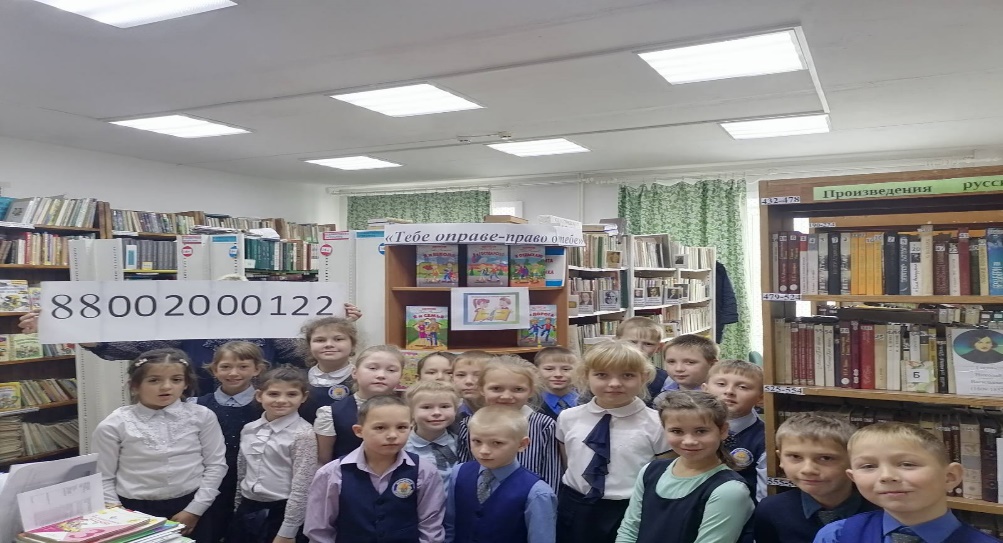 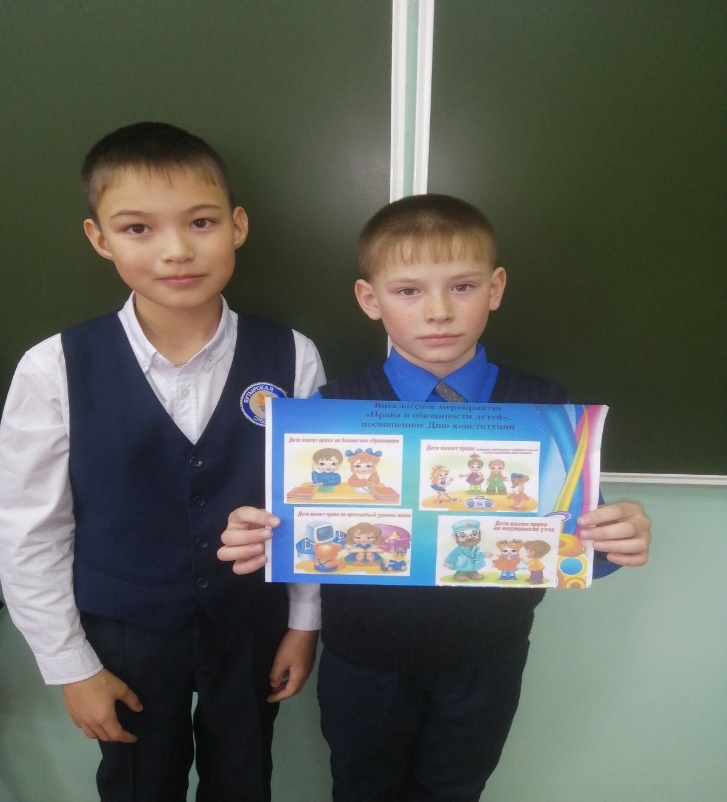 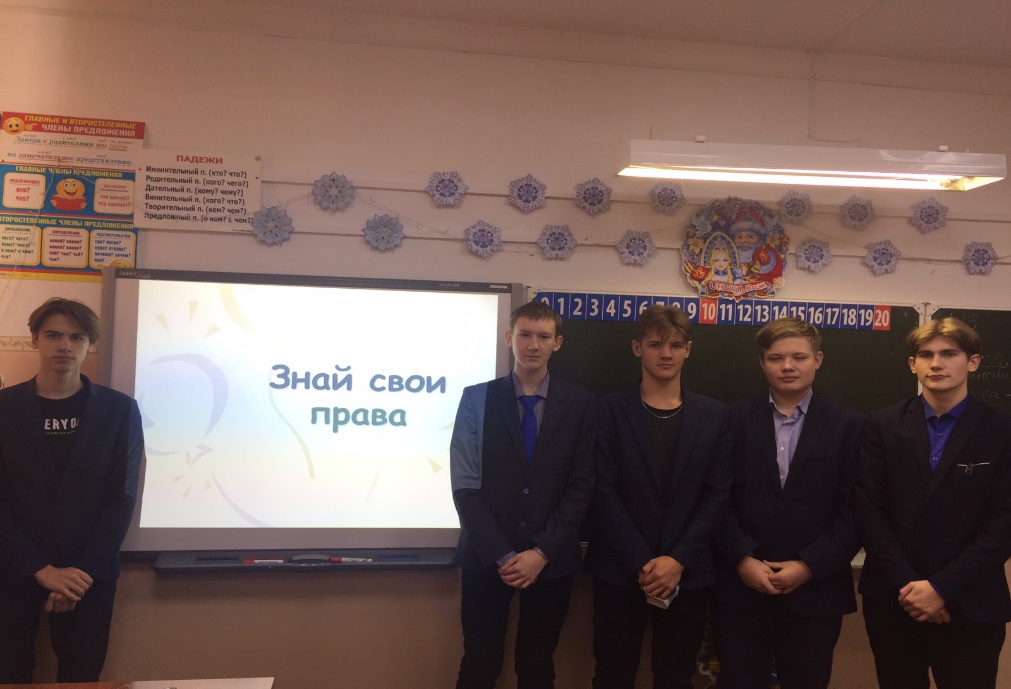 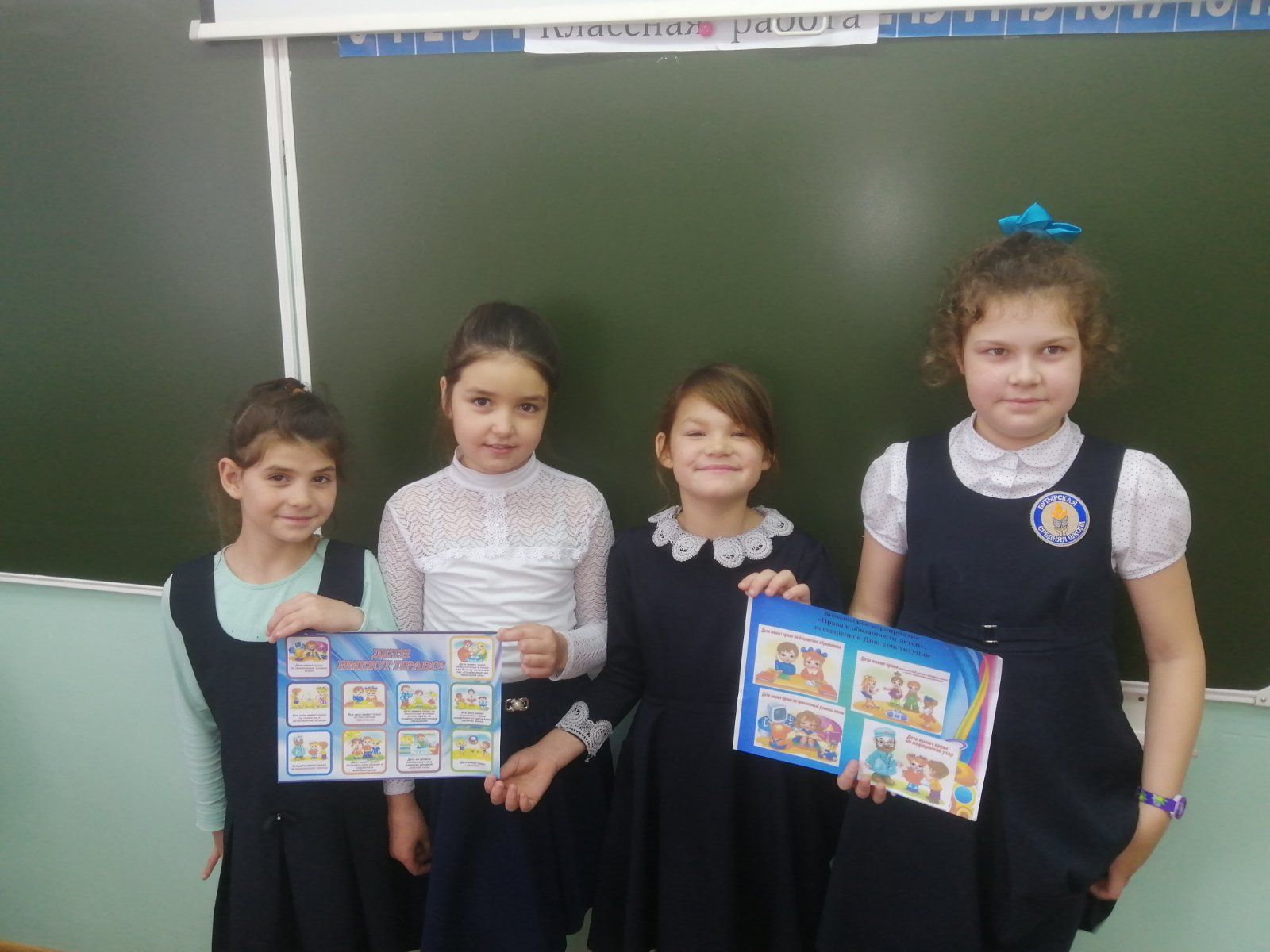 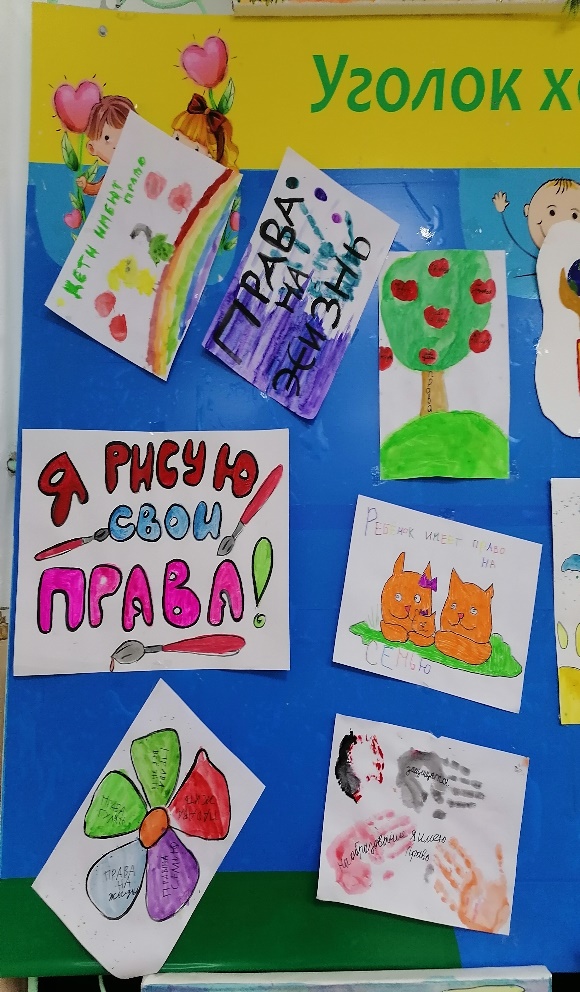 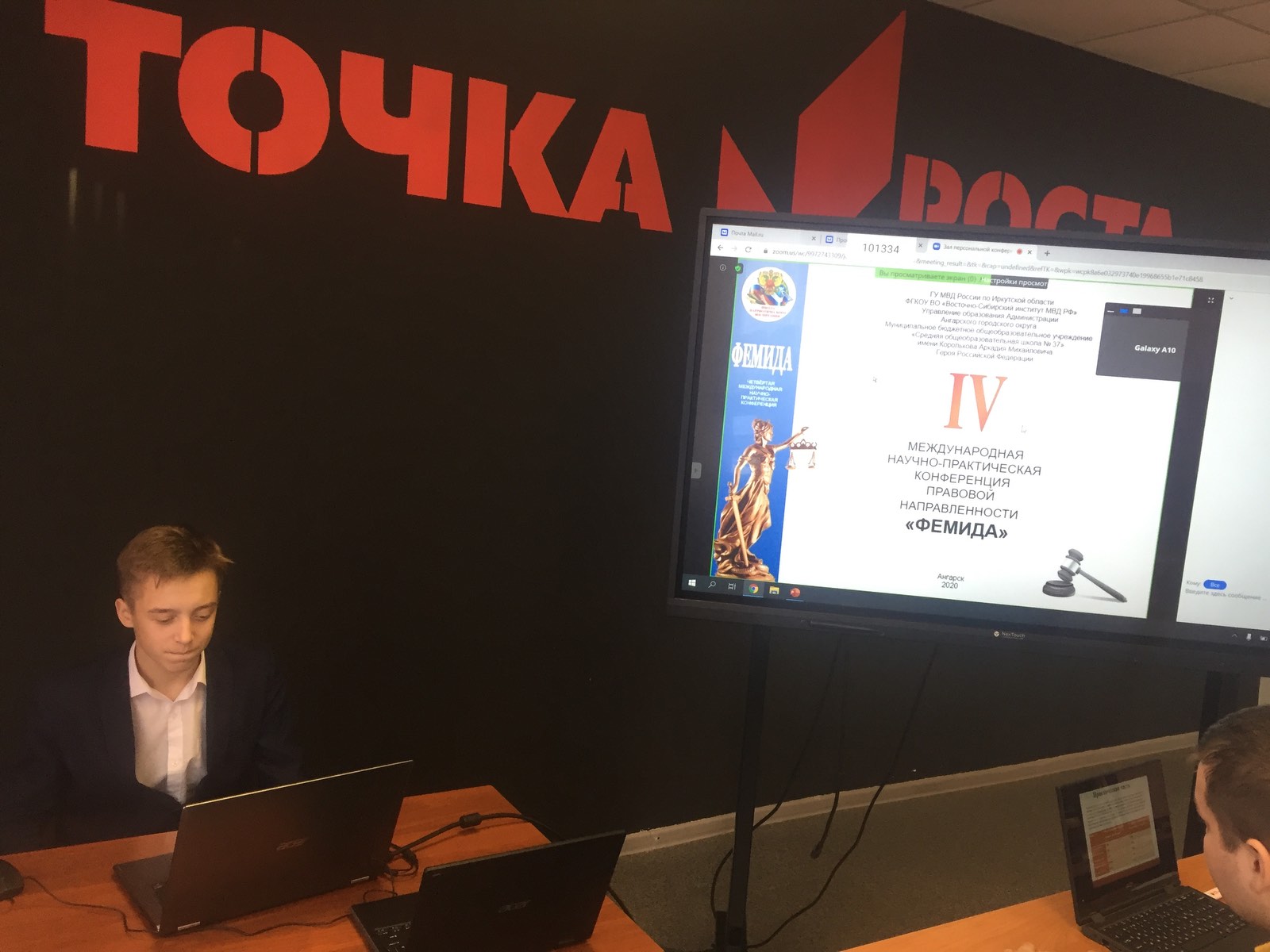 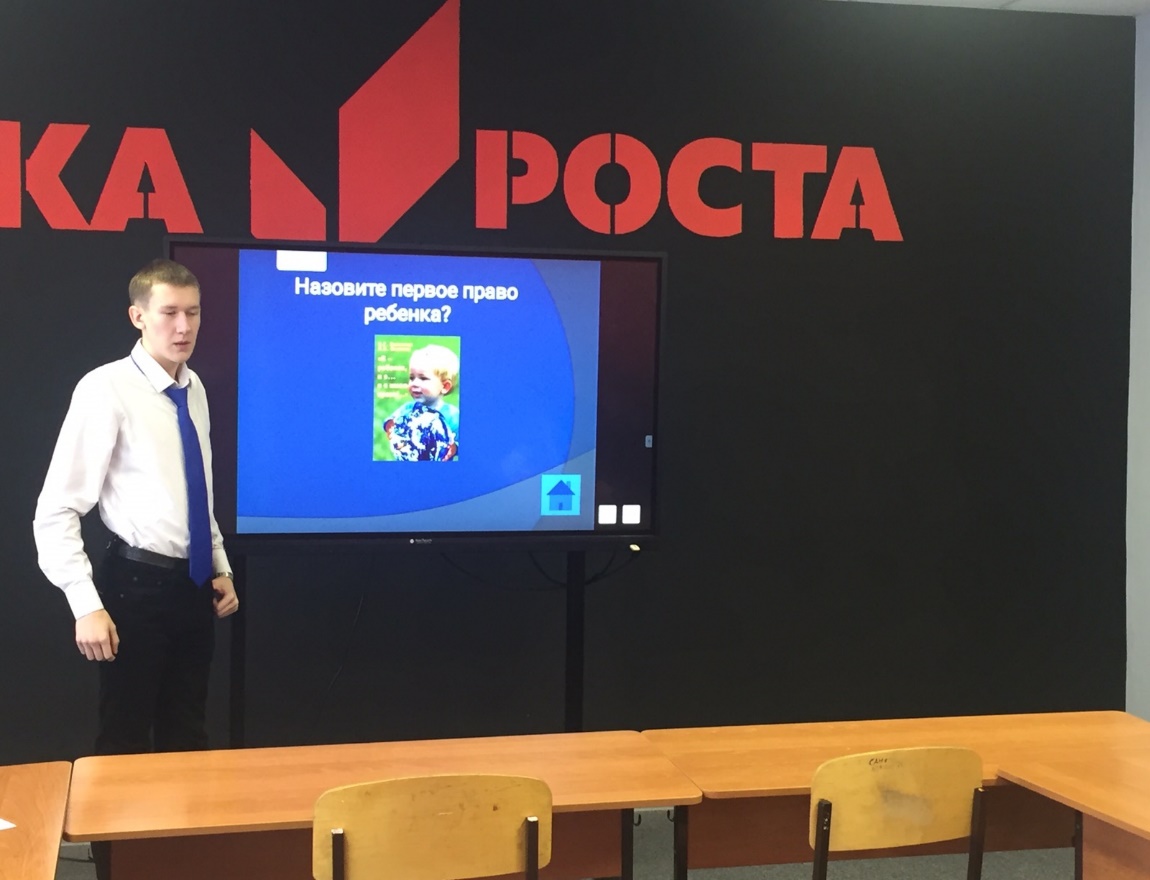 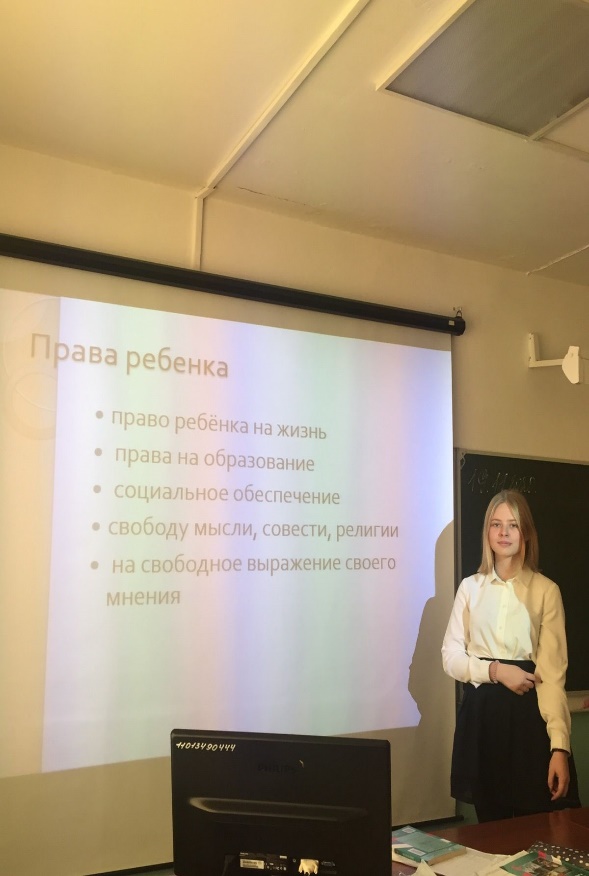 Образовательная организацияКоличество участников, в том числеКоличество участников, в том числеКоличество участников, в том числеКоличество участников, в том числеКоличество проведенных мероприятийКоличество проведенных мероприятийКоличество проведенных мероприятийВыводы о неделе, описание опыта по внедрению новых эффективных элементов недели(адрес сайта ОО со ссылкой на информацию о проведении недели) ОбучающихсяРодителейПедагоговСоциальных партнеров (перечислить)Количество проведенных мероприятийКоличество проведенных мероприятийКоличество проведенных мероприятийВыводы о неделе, описание опыта по внедрению новых эффективных элементов недели(адрес сайта ОО со ссылкой на информацию о проведении недели) МОУ ИРМО "Бутырская СОШ"152-13Классный час- 12;Выставка литературы в библиотеке-1;Интеллектуальная викторина-1Международная практическая конференция по правовой направленности-1;В течение недели учащиеся получали и закрепляли представление о правах и обязанностях человека, формировалось уважительноеотношение к правам и свободам человека. В ходе бесед ребята приобретали теоретические знания. На мероприятиях были использованыпрезентации. Такие формы как интеллектуальная игра, историко-интеллектуальный турнир, конкурс рисунков оформление стендов повышают информированность, вызывают интерес учащихся, объединяют ребят.В школьной библиотеке оформлена выставка подборка книг «Тебе о праве- право о тебе»Педагогом-психологом проведен круглый стол "От безответственности до преступления один шаг " Цель которого заключалась выяснить, какую ответственность люди несут друг перед другом; сформулировать понятия ответственности, безответственности, правонарушения, преступления; развивать умение вести дискуссию, высказывать свое мнение. Проведены классные часы на темы "Россия многонациональная страна", "Конституция РФ. Символы России", "Трудовые права несовершеннолетних"Международная научно-практическая конференция по правовой направленности «Фемида», в которой ученик 9 класса Перфильев Виктор занял 3 место;Социальным педагогом оформлен стенд "Права и обязанности несовершеннолетних".